Дневникпроведения «Недели антикоррупционных инициатив» в МО «Мелекеский район» 17.09.2015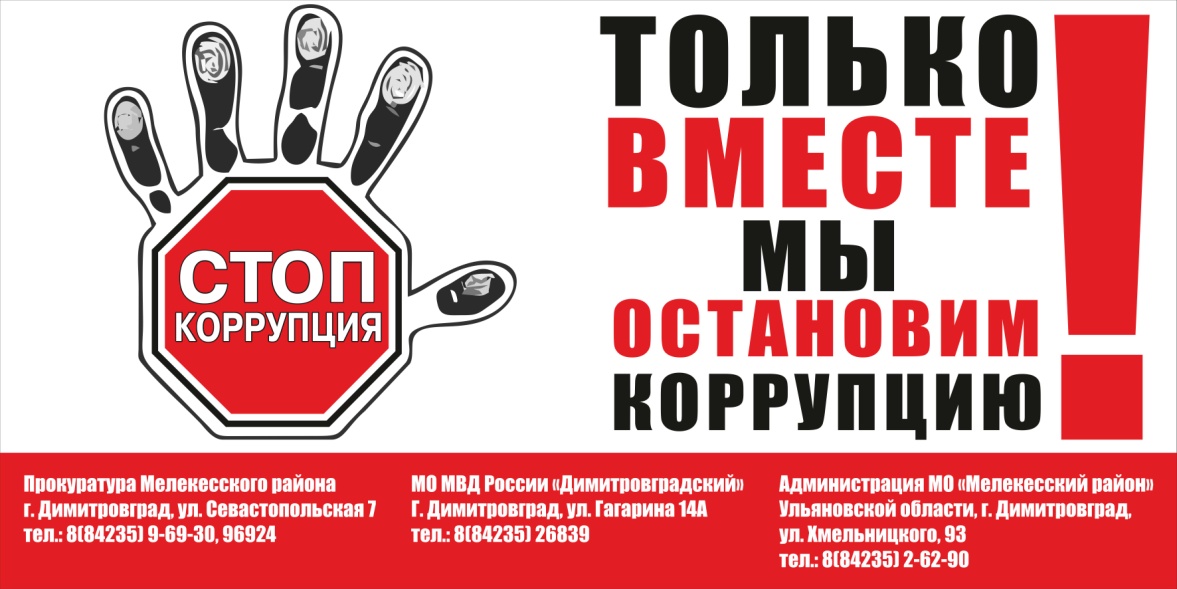 №п/пНаименование мероприятийи место проведенияСрок исполненияИсполнители1.МКОУ СОШ с. Тиинск, МКОУ СОШ с. Старая Сахча, МКОУ СОШ с.Рязаново, МКОУ ООШ с.Аллагулово Конкурс детского рисунка «Коррупция глазами ребенка»                         18.09.2015Представители родительской общественности 2.МКОУ СОШ №1 р.п. Мулловка Организация и проведение открытых  уроков, занятий по теме: «Вместе против коррупции!»                         18.09.2015Участковый –уполномоченныйГла администрции МО «Мулловское городское поселение»3.МБОУ Зерносовхозская СОШ ткрытые уроки и классные часы«Ульяновская область — территория без коррупции!                         18.09.2015Валлиулова Е.С.Представитель по делам молодежи при Новоселкинской сельской администрации4.МБОУ Зерносовхозская СОШ, МДОУ детский сад «Солнышко» с. Слобода-Выходцево, МКОУ СОШ с.Филипповка Выставка плакатов и рисунков«Коррупция глазами ребенка»                         18.09.2015Саныгина Л.Р.Депутат совета депутатов Мелекесского района5.МКОУ СОШ №1 р.п.Новая Майна«Коррупция в мире сказок», внеклассное мероприятие для учащихся начальных классов                       18.09.2015Карягина Е.Г. – представитель Администрации МО «Новомайнское городское поселение»6.МКОУ СОШ с.Никольское-на-Черемшане Круглый стол «Вместе против коррупции»	                         18.09.2015Ответственный за антикоррупционную работу в образовательной организации.7.МКОУ СОШ №2 р.п. Мулловка Организация и проведение опроса среди учащихся образовательных организаций «Мое отношение к коррупции!»                        18.09.2015Ответственный за антикоррупционную работу в образовательной организации.8.МКОУ СОШ с. Александровка,МКОУ  ООШ с.Русский  Мелекесс, МКОУ СОШ №2 р.п. Мулловка Открытие экспозиции выставки работ детского конкурса рисунков: «Коррупция глазами ребенка                        18.09.2015Ответственный за антикоррупционную работу в образовательной организации.9.МКОУ ООШ с.Степная Васильевка«Если нельзя, но очень хочется, то можно?», круглый стол                       18.09.2015Ответственный за антикоррупционную работу в образовательной организации.10.МКОУСОШ №2 р.п.Новая Майна Игра «Я, ты, он, она – вместе школьная  страна!»18.09.2015Ответственный за антикоррупционную работу в образовательной организации.11.МКОУ СОШ №1 р.п. МулловкаМКОУ СОШ №1 р.п.Новая Майна,МКОУ ООШ с.Бригадировка,МКОУ СОШ с.Никольское-на-Черемшане,МКОУСОШ №2 р.п.Новая Майна Конкурс рисунков «Коррупция глазами ребенка»18.09.2015Ответственный за антикоррупционную работу в образовательной организации.12.Проведение заседания Комиссии по повышению эффективности осуществления закупок, товаров, работ, услуг для обеспечения муниципальных нужд МО «Мелекесский район» Зал заседания администрации МО «Мелекесский район»18.09.2015Руководитель аппарата, Председатель КСК (по согласованию), ревизор по внутреннему финансовому контролю13.Организация и проведение заседания рабочей группы по рассмотрению документов граждан претендующих на получение социальных выплат в рамках ФЦП «Устойчивое развитие сельских территорий на 2014-2017г.и на период до 2020г.» Зал заседания администрации МО «Мелекесский район»18.09.2015Руководитель аппарата, Председатель КСК (по согласованию), ревизор по внутреннему финансовому контролю14.Публикация в газете «Мелекесские вести» о ходе реализации социально ориентированных проектов НКО, получивших субсидии из бюджета МО «Мелекесский район» газета «Мелекесские вести»18.09.2015Минсафина Р.И., редактор газеты «Мелекесские вести»15.Личный прием граждан Администрация МО «Лебяжинское сельское поселение»»      18.09.2015Саныгина Л.Р. -Председатель Палаты справедливости и общественного контроляМинаев А.Г.- общественный представитель Уполномоченного по противодействию коррупции в Ульяновской областиГабайдуллова Р.Р. – общественный представитель уполномоченного по правам человека в Ульяновской области,Потемкина А.Ю.- общественный представитель уполномоченного по правам ребенка в Ульяновской области16.Оказание жителям района бесплатной юридической помощи Администрация МО «Мелекесский район»14.09-18.09.2015с 09-00 до 12-00 Губанова Е.Н. -начальник отдела правового и кадрового обеспечения17.Горячая телефонная линия по профилактики коррупции Администрация МО «Мелекесский район»14.09-18.09.2015Минаев А.Г.-общественный представитель Уполномоченного по противодействию коррупции в Ульяновской областиТихонов А.Б.-консультант по взаимодействию с правоохранительными органами